СТАНОВИЩЕ от Доц. д-р Цветан Раднев Минчев, д.м. Началник отделение по Гръдна хирургия „Аджибадем Сити Клиник МБАЛ Токуда”, Софияна дисертационен труд за присъждане на образователната и научна степен „доктор“ Област на висше образование: 7. Здравеопазване и спорт, направление 7.1. МедицинаНаучна специалност: „Сърдечно-съдова хирургия”, шифър 03.01.49Автор: д-р Ивилин Пламенов ТодоровФорма на докторантурата: самостоятелна подготовкаИнституция: Научен съвет, Аджибадем Сити Клиник МБАЛ „Токуда”, СофияТема: „ХИРУРГИЧНО ЛЕЧЕНИЕ ПРИ ПАЦИЕНТИ С ПРОТЕЗЕН КЛАПЕН ЕНДОКАРДИТ”Научен рьководител: доц. д-р Димитър Николов, д.м., Аджибадем Сити Клиник МБАЛ„Токуда", СофияОбщо представяне на процедурата и докторантаПредставеният от докторанта комплект материали на хартиен и електронен носител е в пълно съответствие с изискванията на действащата нормативна рамка в страната, а именно — чл. 74, ал. 1, т. 1 от ЗВО, чл. 24, ал. 2, ал.З, ал.6 от Правилника за прилагане на Закон за развитие на академичния състав в Република България (ПП ЗРАСРБ) и чл.2З, ал.6 от Правилника за развитие на академичния състав в Аджибадем Сити Клиник МБАЛ„Токуда”, София.Посоченият комплект материали включва следните документи:Заявление до Директора на Аджибадем Сити Клиник МБАЛ „Токуда", София за разкриване на процедурата за защита на дисертационен труд;  автобиография в европейски формат с подпис на докторанта; нотариално заверено копие от диплома за висше образование; заповеди за записване в докторантура и за отчисляване с право на защита;  заповед за провеждане на изпит от индивидуалния план и съответен протокол за издържан докторантски минимум по специалността;заповед за назначаване и протокол от заседанието на разширен научен колегиум за предварително обсъждане на дисертационния труд и взетите решения за разкриване на процедура и за сьстав на научно жури;  дисертационен труд; автореферат към дисертационния труд; списьк на научните публикации по темата на дисертацията; копия на научните публикации по темата на дисертацията; списък на участията в научни форуми по темата на дисертацията;  декларация за оригиналност и достоверност на приложените документи;Д-р Тодоров е приложил 2 (две) пълнотекстови публикации, свързани с темата на дисертационния труд.Бележки и коментар по документитеПроцедурата по защитата на дисертационния труд, както и свързаните с това документи отговарят изцяло на изискванията на действащата нормативна рамка вРепублика България.Кратки биографични данниИвилин Пламенов Тодоров завършва средно образование през 2001 г. в Национална Природо-Математическа Гимназия “Акад. Любомир Чакалов” гр.София . През същата година  е приет в Медицински университет - София и завършва висше медицинско образование през 2007 г. През 2007 г. започва работа като лекар-ординатор към новооткритото отделение по кардиохирургия  в МБАЛ„Токуда Болница“-София където работи и до момента. През 2009 г. печели конкурс и е зачислен за специализация по кардиохирургия към  МУ София. Придобива специалност по кардиохирургия през 2014г. През 2019 г. завършва магистратура по обществено здраве и здравен мениджмънт. От 2019г. е  асистент по кардиохирургия  към  Медицински факултет на Софийски Университет „Св.Климент Охридски“. Посещавал е редица курсове и обучения в Австрия, Германия и Хърватска.На 22.10.2019 г. д-р Ивилин Тодоров е зачислен за докторант на самостоятелна подготовка по научната специалност „ Сърдечно-съдова хирургия ” ( заповед № 396/22.10.2019 на Изпълнителния директор на „АСК МБАЛ Токуда"). След успешно положен изпит за докторантски минимум и вътрешна защита е отчислен с право на защита (заповед № 526/11.10.2021 на Изпълнителния директор на „Аджибадем Сити Клиник МБАЛ Токуда).Актуалност на тематикатаТемата на дисертационния труд е актуална за бьлгарската медицина и в чисто научен, и в научно-приложен аспект по редица причини.Протезния клапен ендокардит  (ПКЕ) е сериозно , животозастрашаващо усложнение на клапно заместителната (или клапно-възстановителната)  хирургия  и е причина за 10–30%  от всички случаи на инфекциозен ендокардит (ИЕ) . С напредъка и развитието на диагностичните и терапевтичните възможности при лечението на пациенти с ПКЕ, смъртността значително намаля във времето  – от 60%  през седемдесетте години на миналия век , до 22.8% в началото на този век. Клиничният ход на заболяването без адекватно лечение  е прогресивен и често води  до тежки увреждания и смърт.Дори и с навременна диагноза, адекватно антибиотично  и хирургично лечение , смъртността при тези пациенти варира между 23% до 45 % според различни публикации и остава неприемливо висока.. Определянето на рисковите фактори и създаването на прогностичен модел, определящ повишен риск от вътреболнична смъртност при пациенти с ПКЕ е трудно. Протезният клапен ендокардит все още е свързан с трудности при диагностицирането му, с определянето на оптимална терапевтична стратегия и за жалост с лоша прогноза.Екипът на Клиниката  по кардиохирургия към  АСК МБАЛ Токуда има близо 15 годишен опит в хирургичното лечение на протезният клапен ендокардит. Това е една солидна база, на която стьпва д-р Тодоров , и е основна мотивация за започване на проучването .Познаване на проблемаЛитературният обзор е представен в обем 38 стр. Докторантьт подробно е разгледал цялата съвременна информация, касаеща класификацията и диагностиката на ПКЕ, както и неговото консервативно и хирургично лечение. Важно място в обзора заемат някои спорни и не докрай проучени моменти, като напр. нееднозначните  данни за клиничното протичане, усложненията и смъртността при пациенти с ранен и късен ПКЕ и определянето на рисковите фактори предвещаващи висок риск от вътреболнична смъртност. Прегледът на специализираната литература завършва с 11 извода, което е основната мотивация на докторанта за провеждане на проучването.Всичко това доказва детайлно познаване на проблематиката от докторанта.Методика на изследванетоЦелта на проучването е да анализира клиничните характеристики и резултатите от хирургичното лечение на пациенти с ранен и късен протезен клапен ендокардит с акцент върху нозокоминалния ПКЕ, с оглед определянето на факторите, водещи до висок риск от усложнения и вътреболнична смъртност. За постигането на целта д-р Ивилин Тодоров  формулира 5 задачи — конкретни, точни и ясни, без да се влиза в ненужни детайли от една страна, а от друга да позволят да се направи едно задълбочено научно проучване. Проучването е ретроспективно, за периода 2007-2018г. и обхваща контингент от 79 последователни пациенти. Пациентите са разделени на две групи (с ранен и късен протезен клапен ендокардит) в зависимост от времето, изминало от предходната операция и появата на инфекцията. Създадени са и две подгрупи с пациенти със и без използване на метода на ангиографска балонна ЛИМА оклузия, при пациенти с предхождаща  коронарна операция и работещ LIMA-LAD графт , с цел да се изследват предимствата  и безопасността на метода. Направен е сравнителен анализ на периоперативнита данни между групите пациенти , като са използвани съответните статистически методи.  Характеристика и оценка на дисертационния труд и приноситеНаучният труд на д-р Ивилин Тодоров е оформен на 132 страници според изискванията и съдържа въведение, литературен обзор, методика на проучването с цели и задачи, материали и методи ,анализ на резултати, обсъждане, изводи и препоръки, библиография. Дисертационният материал е онагледен с 9 снимки, 15 фигури, 5 диаграми и 38 таблици. Приноси са представени само в Автореферата, където е приложен и списък на публикации и научни съобщения по темата. Библиографията е подредена по азбучен ред и съдържа 208  цитирани заглавия, от които 11 са на кирилица и 197 на латиница.Важни от практическа гледна точка са постигнатите резултати, представени дескриптивно и дедуктивно . Тези резултати потвърждават, че при адекватна диагностика, навременно приложено и адекватно по обем оперативно лечение, ранният протезен ендокардит не е предиктор за повишена вътреболнична смъртност. Високо оценявам представения от докторанта прогностичен модел, определящ  рисковите фактори предсказващи висок риск от  периоперативна и ранна следоперативна смъртност както и въвеждането и използването на метода за перкутанна балонна ангиографска оклузия на LIMA при пациенти с ПКЕ.Д-р Ивилин Тодоров формулира 10 извода, които се базират на цялостния анализ на получените резултати и са логичен завършек на дисертационния труд.Преценка на публикациите и личния принос на докторантаПредставен е списък от две пълнотекстови публикации, свързани с темата на дисертационния труд.След подробно запознаване с дисертационния труд и публикациите, свързани с него давам изключително висока оценка на цялостната работа на д-р Ивилин Тодоров по проблемите на хирургичното лечение при  пациенти с протезен клапен ендокардит.Дисертацията е едно задълбочено проучване. Работата по него, получените резултати, анализа им, направените изводи и приносите доказват личните заслуги на докторанта.АвторефератАвторефератьт към дисертационния труд на д-р Тодоров отговаря на изискванията като обем и съдържание и дава достатьчно ясна представа за сьщностга на разработката, отразява достатьчно детайлно постигнатите резултати и формулираните изводи.ЗАКЛЮЧЕНИЕДисертационният труд на д-р Ивилин Пламенов Тодоров  на тема „ ХИРУРГИЧНО ЛЕЧЕНИЕ ПРИ ПАЦИЕНТИ С ПРОТЕЗЕН КЛАПЕН ЕНДОКАРДИТ” съдържа научни и научно-приложни постижения, които представляват оригинален принос в науката и отговарят на ВСИЧКИ изисквания на ЗРАСРБ, Правилника за прилагане на ЗРАСРБ и Правилника на АСК МБАЛ Токуда. Представените материали и дисертационни резултати напълно съответстват на специфичните изисквания, имат оригинален характер и не се установява плагиатство. Дисертационният труд показва, че докторантът притежава задълбочени теоретични познания и професионални умения, като демонстрира качества и възможности  за самостоятелно провеждане на научно изследване. Имам и лично дългогодишно отлично  впечатление от работата на докторанта в комбиниран екип при сложни  кадио- торакални операции. Поради гореизложеното, убедено давам своята ПОЛОЖИТЕЛНА оценка за проведеното изследване и предлагам на Почитаемото Научно жури да присъди напълно заслужено образователната и научна степен „Доктор “ на д-р Ивилин Пламенов Тодоров в докторска програма по „ Сърдечно-съдова хирургия ", за което аз убедено гласувам „ЗА”.30.12.2021г.  	  Изготвил становището: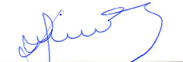 Гр.София 	/ Доц. д-р Цветан Раднев Минчев, д.м./						